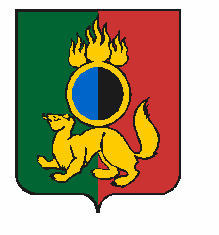 АДМИНИСТРАЦИЯ ГОРОДСКОГО ОКРУГА ПЕРВОУРАЛЬСКПОСТАНОВЛЕНИЕг. ПервоуральскПОСТАНОВЛЯЕТ:07.05.2021№883О внесении изменений в муниципальную программу «Безопасность дорожного движения в городском округе Первоуральск на 2018 - 2028 годы», утвержденную постановлением Администрации городского округа Первоуральск от 18 октября 2017 года 
№ 2088Во исполнение требований статьи 179 Бюджетного кодекса Российской Федерации, в соответствии с Порядком разработки, реализации и оценки эффективности муниципальных программ городского округа Первоуральск, утвержденным постановлением Администрации городского округа Первоуральск от 15 июня 2018 года № 1122 (в редакции постановления Администрации городского округа Первоуральск 
от 04 июля 2018 года № 1201), в целях приведения муниципальной программы в соответствие с решением Первоуральской городской Думы от 25 марта 2021 года 
№ 410 «О внесении изменений в решение Первоуральской городской Думы 
от 24 декабря 2020 года № 381 «О бюджете городского округа Первоуральск на 2021 год и плановый период 2022 и 2023 годов», Администрация городского округа Первоуральск1. Внести в муниципальную программу «Безопасность дорожного движения в городском округе Первоуральск на 2018 - 2028 годы», утвержденную постановлением Администрации городского округа Первоуральск от 18 октября 2017 года № 2088 (далее - программа), следующие изменения:1) Паспорт муниципальной программы «Безопасность дорожного движения в городском округе Первоуральск на 2018 - 2028 годы» изложить в новой редакции (приложение 1).2) Раздел 3. План мероприятий муниципальной программы «Безопасность дорожного движения в городском округе Первоуральск на 2018 - 2028 годы» изложить в новой редакции (приложение 2).2. Настоящее постановление применяется при исполнении бюджета городского округа Первоуральск на 2021 год и плановый период 2022 и 2023 годов и составлении бюджетной отчетности за 2021 год.3. Разместить на официальном сайте городского округа Первоуральск.4. Контроль за исполнением настоящего постановления возложить на заместителя Главы Администрации городского округа Первоуральск по жилищно-коммунальному хозяйству, городскому хозяйству и экологии Д.Н. Полякова.